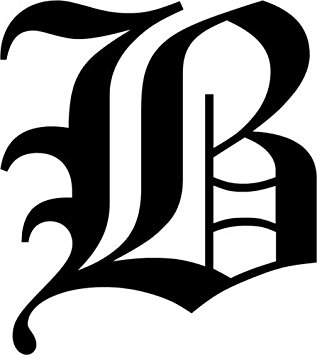 New Police HiresThe Blawnox Police Department brought part time Officer Aaron Zola on as a full time Officer on December 1st. In addition, the department hired a new part time officer Dale McGlaughlin in January. Census Jobs AvailableThe United States Census 2020 is looking for people to be a Census Taker. The job offers extra income, flexible hours, weekly pay, and paid training. Apply Online at 2020CENSUS.GOV/JOBSImportant InformationThe Borough Office will be closed on President’s Day February 17th, 2020.     Blawnox Borough Council           Debbie Laskey,      President     Randy Stoddard,    Vice President     John Simmons,       Council Member     Meghan Kennedy,  Council Member     Katie Coban,         Council Member     Jessica Dayhoff,      Council Member      Elaine Palmer,        Council Member     Anthony Gross,     Mayor     Kathy Ulanowicz,   Borough Manager     Gordon Taylor,     Engineer     Jack Cambest,        SolicitorMallori McDowell,  Assistant Manager Jeff Armstrong,       Code Enforcement